ҠАРАР                                                    № 09                                       РЕШЕНИЕ30 ғинуар 2020 й.                                                                                    30 января 2020 г..О профилактике правонарушений на территории сельского поселения Раевский сельсовет муниципального района Давлекановский район Республики Башкортостан в 2019 годуВ соответствии с Федеральным законом от 09.02.2009 № 8-ФЗ                               «Об обеспечении доступа к информации о деятельности государственных органов и органов местного самоуправления», во исполнение требований приказа МВД России от 30.08.2011 № 975 «Об организации и проведении отчетов должностных лиц территориальных органов МВД России» и в целях реализации принципов открытости и публичности, создания условий для обеспечения прав граждан, государственных и муниципальных органов на получение достоверной информации о деятельности полиции, Совет сельского поселения Раевский сельсовет муниципального района Давлекановский район Республики Башкортостан р е ш и л :1. Информацию участкового уполномоченного полиции о деятельности участкового уполномоченного полиции отдела МВД России по Давлекановскому району за 2019 год, председателя социально-профилактического центра Гизетдиновой Г.Ф. принять к сведению. 2. Администрации сельского поселения Раевский сельсовет, отделу МВД России по Давлекановскому району, социально-профилактическому центру сельского поселения рекомендовать:- продолжить совместную работу по реализации положений Федерального закона от 23.06.2016 N182-ФЗ «Об основах системы профилактики правонарушений в Российской Федерации» со всеми субъектами профилактики                             в муниципальном районе Давлекановский район; - вести профилактическую работу среди населения по предупреждению                      и пресечению правонарушений, в т.ч. безнадзорности и беспризорности среди несовершеннолетних; - усилить работу по проведению рейдов по населенным пунктам поселения               с целью выявления лиц, правонарушениям, по выявлению и пресечению незаконной продажи спиртосодержащей продукции, наркотических                                     и психотропных средств, а также незаконной реализации алкогольной и табачной продукции несовершеннолетним;- оказывать содействие правоохранительным органам по выявлению                          и привлечению лиц незаконно реализующих спиртосодержащую  продукцию                 в населенных пунктах поселения к ответственности, своевременно сообщать                        в отдел МВД России по Давлекановскому району случаи незаконной продажи лицами спиртосодержащей продукции;- активизировать работу социально-профилактического центра на территории сельского поселения Раевский сельсовет по профилактике правонарушений                           в жилищно-бытовой сфере;- принять меры по осуществлению правового просвещения                                               и информирования граждан.3. Контроль за выполнением настоящего решения возложить на постоянную комиссию Совета сельского поселения Раевский сельсовет по земельным вопросам, благоустройству и экологии, социально-гуманитарным вопросам (председатель Габдрахманова М.Б.).4. Настоящее решение обнародовать в установленном порядке и разместить на официальном сайте Совета муниципального района Давлекановский район Республики Башкортостан в информационно-телекоммуникационной сети Интернет (раздел «Поселения муниципального района»).Глава сельского поселения                                                 	       Р.Х.Шайхутдинов Башҡортостан РеспубликаһыДәүләкән районымуниципаль районыныңРаев ауыл Советыауыл биләмәһе Советы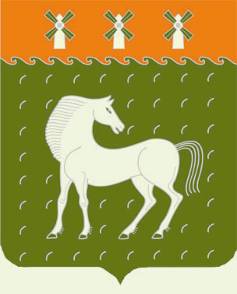 Совет сельского поселения Раевский сельсовет муниципального района Давлекановский районРеспублики Башкортостан